В соответствии со ст.ст. 11.2, 11.3, 11.10 Земельного кодекса Российской Федерации, Приказом Минэкономразвития России от 27.11.2014  № 762 "Об утверждении требований к подготовке схемы расположения земельного участка или земельных участков на кадастровом плане территории и формату схемы расположения земельного участка или земельных участков на кадастровом плане территории при подготовке схемы расположения земельного участка или земельных участков на кадастровом плане территории в форме электронного документа, формы схемы расположения земельного участка или земельных участков на кадастровом плане территории, подготовка которой осуществляется в форме документа на бумажном носителе", администрация Ибресинского района Чувашской Республики п о с т а н о в л я е т:Утвердить схему расположения земельного участка на кадастровом плане территории Буинского сельского поселения Ибресинского района Чувашской Республики в связи с образованием земельного участка из земель или земельных участков, находящихся в государственной или муниципальной собственности в кадастровом квартале 21:10:200202. Проектная площадь: 1 007 кв. м. Категория земель: земли населенных пунктов. Разрешенное использование: для ведения личного подсобного хозяйства (приусадебный земельный участок), (код по классификатору 2.2). Территориальная зона в соответствии с ПЗЗ: Ж-1 (Зона застройки индивидуальными жилыми домами). Местоположение земельного участка: Чувашская Республика-Чувашия, р-н Ибресинский, с/пос. Буинское, пгт. Буинск, ул. Калинина.Врио главы администрацииИбресинского района                                                                                          М.П. ЕрмошкинКазаков В.Л.8 (83538) 22571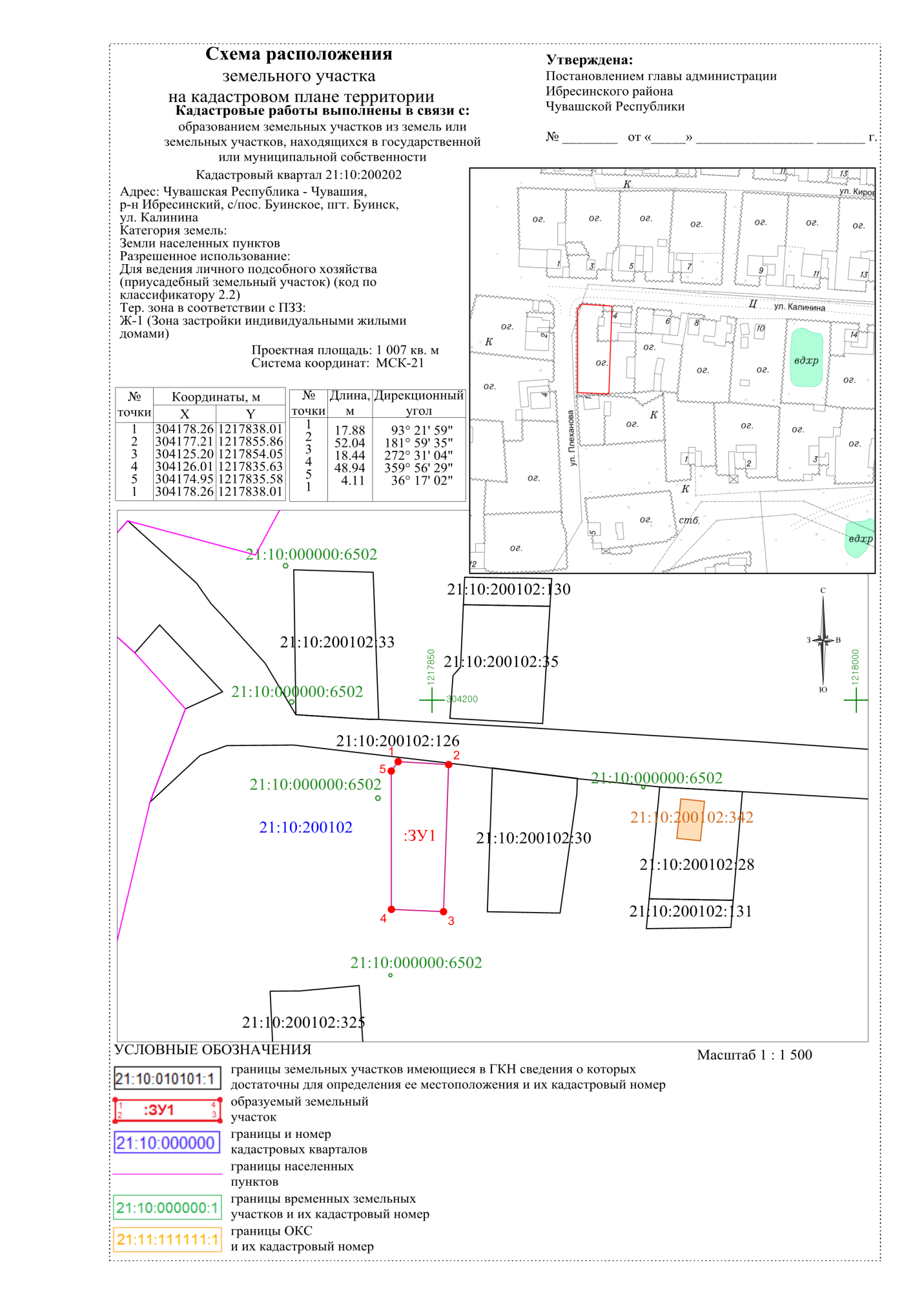 ЧĂВАШ РЕСПУБЛИКИ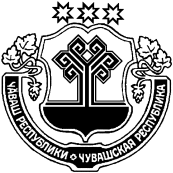 ЧУВАШСКАЯ РЕСПУБЛИКАЙĚПРЕÇ РАЙОНĚН АДМИНИСТРАЦИЙЕЙЫШĂНУ23.07.2020           357 № Йěпреç поселокěАДМИНИСТРАЦИЯИБРЕСИНСКОГО РАЙОНАПОСТАНОВЛЕНИЕ23.07.2020               № 357поселок ИбресиОб утверждении схемы  расположения земельного участка на кадастровом плане территории Буинского сельского поселения Ибресинского района Чувашской Республики